Конкурс чтецов «Память поколений»-2022г.В рамках муниципальной программы «Развитие образовательной программы в Правобережном районе на 2022 2024 годы» на базе нашего ДОУ 29.04.2022 г. был проведен муниципальный профессиональный конкурс чтецов «Память поколений» среди педагогических работников дошкольных образовательных учреждений.Конкурс проводился с целью повышения духовной культуры педагогов, совершенствования культуры публичного выступления и ораторского мастерства. В конкурсе приняли участие педагоги и специалисты ДОУ Правобережного района. Тридцать участников боролись за призовые места.  Произведения читались как на русском, так и на осетинском языках. Выступления каждого конкурсанта были проникновенны и очень трогательны, все стихотворения имели сильный эмоциональный окрас, выбрать победителя было нелегко. В итоге жюри единогласно решили наградить дипломом: УОФС Правобережного района следующих победителей - победителя в номинации «Россия – Родина моя» - воспитателя МБДОУ «Детский сад № 10 г. Беслана» - Сторожук Инну Витальевну; - победителя в номинации «Песня моя Иристон» - воспитателя, ведущий осетинский язык МБДОУ «Детский сад № 1 г. Беслана» Хумарову Илону Лаврентьевну; - победителя в номинации «Пусть пушки молчат, а салюты гремят»-воспитателя МБДОУ «Детский сад № 3 г. Беслана» - Кубалову Ирину Владимировну;  - победителя в номинации «Авторское стихотворение на патриотическую тему»-воспитателя МБДОУ «Детский сад № 5 г. Беслана» - Дзгоева Марина Казбековна;- победителя специального приза жюри «За преемственность  поколений»-воспитателя МБДОУ «Детский сад № 2 г. Беслана» - Бутову Людмилу Александровну;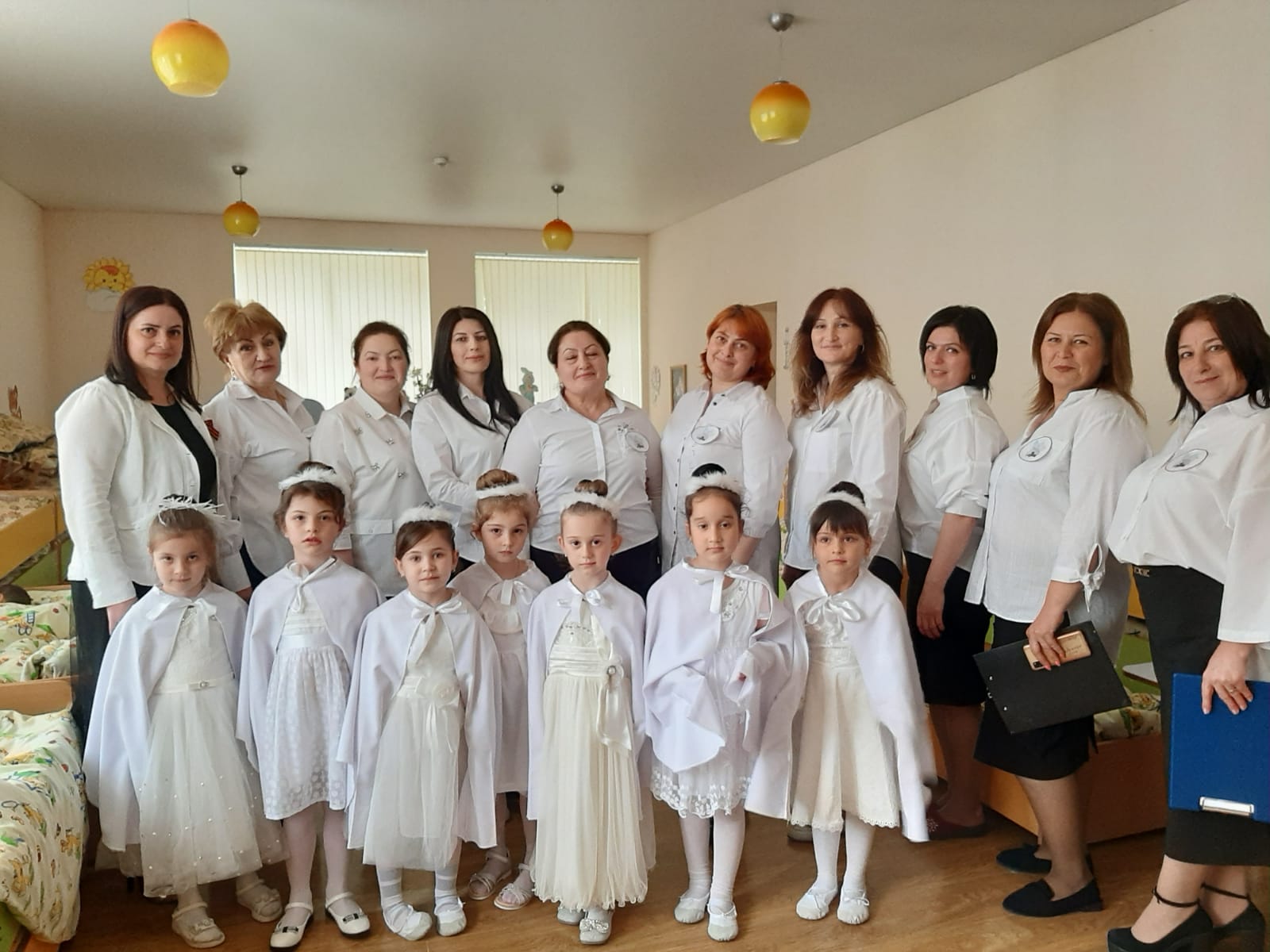 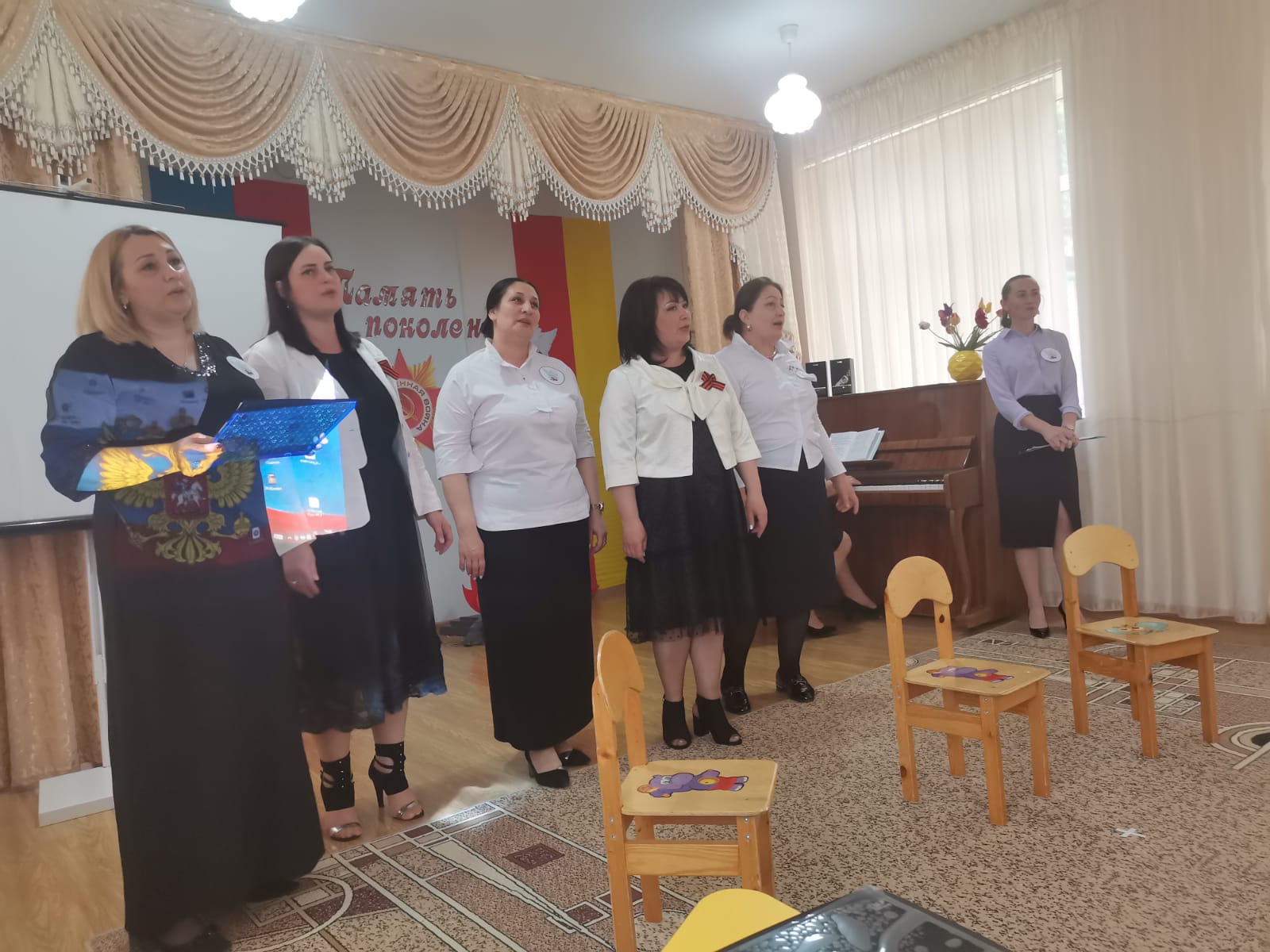 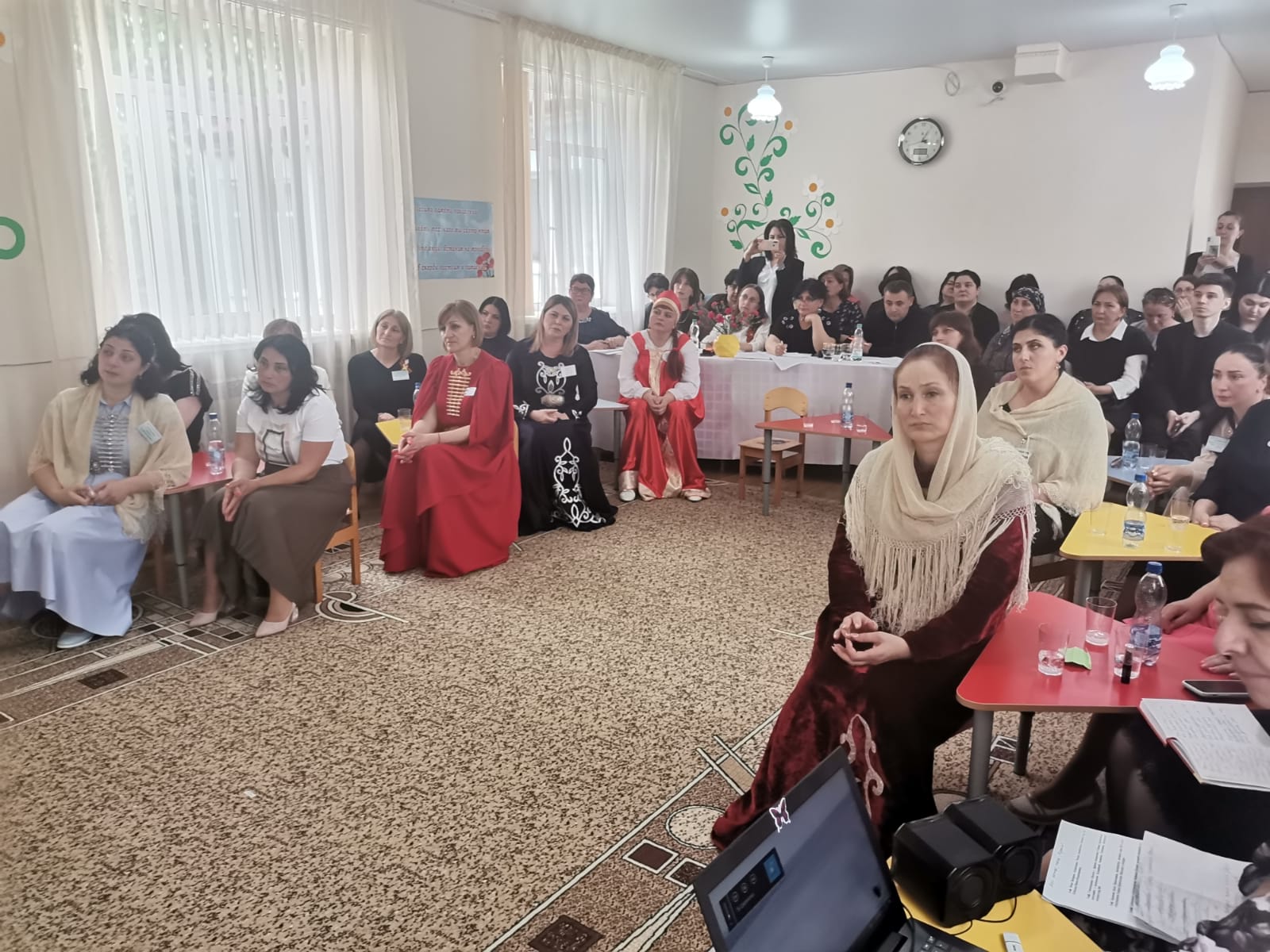 